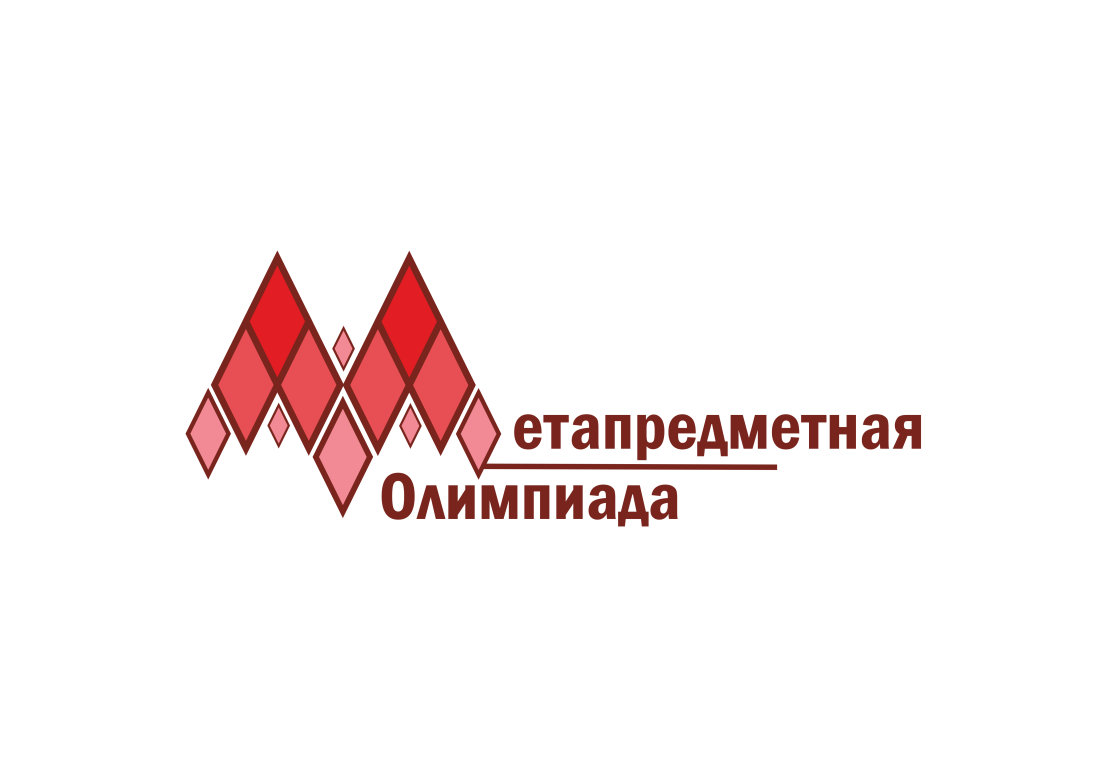 Программа проведения II муниципальной метапредметнойпедагогической  олимпиадыДата проведения: 31октября 2017 годаМесто проведения: МБОУ «Добрянская  СОШ №5»(г.Добрянка, ул. Жуковского, 37)	09.00-9.30 – Регистрация  участников олимпиады. 	09.30-09.50 – Открытие II муниципальной метапредметной педагогической  олимпиады (актовый зал)	10.00 – Конкурсные испытания по номинациям:Смысловое чтение - каб. 214Моделирование - каб. 212, 213Учебное сотрудничество - каб. 314Публичное выступление - каб. 215  11.30-12.30 -   Работа экспертных комиссий номинаций12.30 – Закрытие IIмуниципальной метапредметной  педагогической олимпиады. Награждение призеров и победителей.Внимание!Номинация «Аргументация в дискуссии» проходит 30 октября  с 18.00 час.в группе социальной сети «В контакте»https://vk.com/club114401338